FACT SHEETIDEO (pronounced “EYE-dee-oh”) is a global design and innovation firm. For more than 30 years, IDEO has helped create positive impact through design by taking a human-centered approach to helping organizations in the public and private sectors innovate, grow, and bring to market new ideas.We partner with leaders and change agents to identify new market opportunities, and to design and launch innovative products, services, ventures, and brands.DISCIPLINESBrandDigitalEnvironmentExperiencesOrganizationProductsServicesVenturingINDUSTRIESConsumer Goods & ServicesEducationEnergyFinancial ServicesFood & BeverageGovernmentHealth & WellnessIndustrial Goods & ServicesMediaMedical Products & ServicesNon-ProfitRetail & HospitalityToys & GamesTransportation & MobilityLOCATIONSCambridgeChicagoLondonMunichNew York CityPalo AltoSan FranciscoShanghaiTokyoCONTACTSNew Business:USAMaggie Zhang baybd@ideo.com +1 650 289 3695EuropeNadine Stares bdeurope@ideo.com +44 20 7713 2600AsiaKenichi Nonomura tokyo@ideo.com +81 3 6418 6068Press inquiries:Darren Weiss dweiss@ideo.com +1 650 289 3688HIGHLIGHTS & ACCOLADESRanked as one of the most innovative companies in the world by business leaders in a global survey by Boston Consulting GroupRanked #10 on Fast Company’s list of the Top 25 Most Innovative CompaniesRanked #12 on Fortune’s list of 100 most-favored employers by MBA studentsAwarded the Smithsonian Cooper-Hewitt, National Design Museum’s National Design Award for Product Design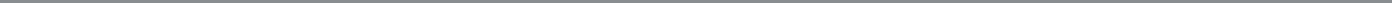 CLIENTS INCLUDE:3MAcerAir New Zealand AT&TBrooks England Citibank Coca-Cola ConAgraConsumer Financial Protection BureauConverseEli Lilly and CompanyFord Motor CompanyFOTILE Kitchen WareGE Genentech GoogleGovernment of SingaporeHarperCollins PublishersHBOIKEAInnova Schools IntuitJetBlue Airways Kaiser Permanente Levi’sLife TechnologiesLos Angeles County Lufthansa Marriott MassMutualMayo ClinicMedtronicMicrosoftPlanned ParenthoodProcter & Gamble Ravensburger RedboxRoyal Academy of Art SamsungSealySesame Workshop SonySteelcaseSwiss Life 